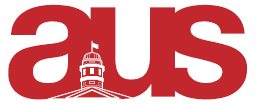 Report of the German Students AssociationPast eventsWe had a potluck event on the 9th, it went well, a few new people and good conversations.  PresentWe now have a tutor to help our fellow students learning German! She is starting on the 27th. Our Kaffeestunde (conversation hours) are still going on, every Monday 4-5pm at Java UProjects We plan on having another minor event before the end of the semester, though the type and date of event are tbd. Respectfully Submitted,MARTIN CROQUEZ